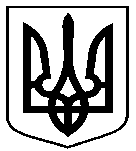 РОЗПОРЯДЖЕННЯМІСЬКОГО ГОЛОВИм. Сумивід 09.02.2022      № 26-Р З метою організації та здійснення заходів, спрямованих на забезпечення готовності органів управління, сил та засобів цивільного захисту Сумської міської ланки територіальної підсистеми єдиної державної системи цивільного захисту до виконання завдань за призначенням, підготовку керівного складу,  працівників виконавчих органів Сумської міської ради та суб’єктів господарювання комунальної форми власності, діяльність яких пов’язана з організацією і здійсненням заходів цивільного захисту, навчання населення діям у разі виникнення надзвичайних ситуацій, відповідно до пункту 4 частини 2 статті 19 Кодексу цивільного захисту України, рішення Виконавчого комітету Сумської міської ради від 16.06.2015 № 288 «Про затвердження Положення про Сумську міську ланку територіальної підсистеми єдиної державної системи цивільного захисту», ураховуючи розпорядження голови Сумської обласної державної адміністрації від 27.01.2022 № 28-ОД «Про затвердження плану основних заходів цивільного захисту Сумської області на 2022 рік», керуючись пунктом 3 статті 36, пунктом 2 частини 2 статті 52 Закону України «Про місцеве самоврядування в Україні», і:1. Затвердити план основних заходів підготовки цивільного захисту Сумської міської територіальної громади (далі - Сумської МТГ) на 2022 рік, що додається.2. Заступникам міського голови з питань діяльності виконавчих органів ради, керівникам виконавчих органів Сумської міської ради, керівникам суб’єктів господарювання незалежно від форм власності, забезпечити виконання плану основних заходів цивільного захисту Сумської міської територіальної громади на 2022 рік.3. Виконавчим органам Сумської міської ради, територіальним органам центральних органів виконавчої влади, що входять до складу спеціалізованих служб цивільного захисту Сумської міської територіальної громади, забезпечити методичне керівництво діяльністю створених спеціалізованих служб цивільного захисту, здійснювати контроль за підготовкою вищевказаних служб до виконання завдань за призначенням.4. Комплектування навчально-методичного центру цивільного захисту та безпеки життєдіяльності Сумської області, слухачами суб’єктів господарювання комунальної форми власності, посадовими особами виконавчих органів Сумської міської ради для навчання у 2022 році, здійснювати відповідно до вимог чинного законодавства України. 5. Відповідальним виконавцям надавати інформацію про виконання цього розпорядження відділу з питань надзвичайних ситуацій та цивільного захисту населення Сумської міської ради, за перше півріччя - до 21 червня 2022 року, за рік - до 06 грудня 2022 року.6. Відділу з питань надзвичайних ситуацій та цивільного захисту населення Сумської міської ради (Петров А.Є.) інформувати Сумського міського голову про виконання цього розпорядження: за перше півріччя - до 25 червня 2022 року, за рік - до 12 грудня 2022 року та надавати до Департаменту цивільного захисту населення Сумської обласної державної адміністрації інформацію про стан виконання плану заходів за перше півріччя – до 01 липня 2022 року, за рік – до 15 грудня 2022 року.7. Контроль за виконанням даного розпорядження покласти на заступників міського голови згідно з розподілу обов’язків.В.о. міського голови з виконавчої роботи                                                            М.Є. Бондаренко             Петров 70 10 02Розіслати: згідно зі списком розсилкиЗАТВЕРДЖЕНОРозпорядження Сумського міського голови від 09.02.2022     №26-РПЛАНосновних заходів цивільного захисту Сумської міської територіальної громади на 2022 рікНачальник відділу з питань надзвичайних ситуацій та цивільного захисту населення Сумської міської ради 												А.Є. ПетровПро затвердження плану основ-них заходів цивільного захисту Сумської міської територіальної громади на 2022 рік№ з/пНайменування заходуВідповідальні за виконанняСтроквиконанняПоказники (індикатори)Виконання заходу12345Заходи з удосконалення Сумської міської ланки єдиної державної системи цивільного захистуЗаходи з удосконалення Сумської міської ланки єдиної державної системи цивільного захистуЗаходи з удосконалення Сумської міської ланки єдиної державної системи цивільного захистуЗаходи з удосконалення Сумської міської ланки єдиної державної системи цивільного захистуЗаходи з удосконалення Сумської міської ланки єдиної державної системи цивільного захисту1.Здійснення комплексу заходів, спрямованих на приведення захисних споруд цивільного захисту в готовність до використання за призначенням, зокрема забезпечення доступу до захисних       споруд маломобільних груп населення, у тому числі осіб з інвалідністю, а саме: проведення оцінки потреб, планування фінансування для створення умов, визначення строків облаштування споруд цивільного захисту засобами, що забезпечують такий доступСумське районне управ-ління ГУ ДСНС України у Сумській області. Департа-мент інфраструктури міста Сумської міської ради.Відділ з питань надзвичай-них ситуацій та цивільного захисту населення Сумської міської ради. Суб’єкти гос-подарювання державної та комунальної форми влас-ності ПротягомрокуПриведено в готовність до використання за призначенням захисні споруди цивільного захисту на рівні не нижче 77 відсотків. Подано до Департаменту цивільного захисту населення Сумської обласної державної адміністрації звіт за результатами здійснення комплексу заходів для узагальнення та подальшого інформування ДСНС України2.Інформування населення про місця розташуван-ня захисних споруд цивільного захисту та інших споруд, призначених для його укриття на випа-док виникнення надзвичайних ситуацій, поря-док їх заповнення та поводження в них, з ураху-ванням доступності таких споруд особам з інва-лідністю та інших маломобільних груп населен-ня, а також стану їх готовності до використання за призначенням. Створення загальнодоступних інформаційних ресурсів із зазначеного питанняСумське районне управ-ління ГУ ДСНС України у Сумській області. Відділ з питань надзвичайних ситу-ацій та цивільного захисту населення Сумської міської ради. Суб’єкти господарю-вання державної та кому-нальної форми власності Протягом рокуПоінформовано населення. Розміщено інформацію про фонд захис-них споруд цивільного захисту на офіцій-них вебресурсах місцевих органів вико-навчої влади, органів місцевого само-врядування3.Створення та поповнення фонду захисних споруд цивільного захисту, зокрема шляхом обстеження та взяття на облік підземних і наземних будівель і споруд, з метою встановлення можливості щодо їх використання для укриття населення як споруд подвійного призначення та найпростіших укриттівСумське районне управ-ління ГУ ДСНС України у Сумській області. Департа-мент інфраструктури міста Сумської міської ради.Відділ з питань надзвичай-них ситуацій та цивільного захисту населення Сумської міської ради. Суб’єкти гос-подарювання державної та комунальної форми влас-ності Протягом рокуЗабезпечено укриття 100 відсотків населення.4.Упровадження вимог до інженерно-технічних заходів цивільного захисту під час розробки комплексних планів просторового розвитку території територіальних громад та іншої пов’язаної з ними містобудівної (просторової) документаціїУправління архітектури та містобудування Сумської міської ради. Сумське районне управління ГУ ДСНС України у Сумській області. Відділ з питань надзвичай-них ситуацій та цивільного захисту насе-лення Сумської міської ради.Протягом рокуЗабезпечено розробку розділу інженер-но-технічних заходів цивільного захисту  комплексного плану просторового розвитку території територіальних громад та інших видів містобудівної (просторової) документації, розробленої за звітний період5.Накопичення  засобів радіаційного та хімічного захисту для: 5.1) персоналу хімічно небезпечних об’єктівПідприємства, установи та організаціїДо 25 грудня 2022 року100 відсотків від потреби5.2) працівників підприємств, розташованих у зоні можливого хімічного забрудненняПідприємства, установи та організаціїДо 25 грудня 2022 рокуНе менше 85 відсотків від потреби5.3) непрацюючого населення, яке проживає в прогнозованих зонах хімічного забруднення Сумська міська рада, хімічно небезпечні об’єкти До 25 грудня 2022 рокуУ прогнозованих зонах хімічного заб-руднення – не менше 55 відсотків від пот-реби 6.Уточнення відомостей щодо:1) переліку суб’єктів господарювання, що продовжують свою діяльність в особливий періодДепартамент фінансів, еко-номіки та інвестицій Сум-ської міської ради, Управ-ління освіти і науки Сум-ської міської ради, Управ-ління охорони здоров’я Сумської міської ради, відділ з питань взаємодії з правоохоронними органами та оборонної роботи Сумсь-кої міської ради, відділ з питань надзвичайних ситуа-цій та цивільного захисту населення Сумської міської ради, головний спеціаліст з питань режимно-секретної та мобілізаційної роботи Сумської міської радиІV квартал 2022 рокуУточнено перелік суб’єктів господарю-вання, що продовжують провадити діяльність в особливий період7.Підтримання в готовності до застосування міс-цевої системи централізованого оповіщення ор-ганів управління цивільного захисту та насе-лення про загрозу або виникнення надзвичайних ситуацій техногенного та природного характеру Відділ з питань надзвичай-них ситуацій та цивільного захисту населення Сумської міської радиПротягом 2022 рокуЗабезпечено 100 відсотків функціону-вання місцевої системи централізованого оповіщення 8.Фінансування заходів цивільного захисту з урахуванням цільової Програми захисту насе-лення і території Сумської міської територі-альної громади від надзвичайних ситуацій техно-генного та природного характеру на 2022-2024 роки, затвердженої   рішенням  Сумської міської  ради  від 27.10.2021 № 2001-МР,  у межах бюд-жетних призначень, що будуть передбачені в бюджеті Сумської МТГ на 2022 рік Департамент фінансів, еко-номіки та інвестицій Сум-ської міської ради, відділ з питань надзвичайних ситу-ацій та цивільного захисту населення Сумської міської радиПротягом рокуЗабезпечено фінансування завдань цільо-вої Програми захисту населення і терито-рії Сумської міської територіальної гро-мади від надзвичайних ситуацій техно-генного та природного характеру (у межах бюджетних призначень, що передбачені в бюджеті Сумської МТГ на 2022 рік)Заходи з підготовки та визначення стану готовності до виконання завдань за призначенняморганів управління, сил та засобів єдиної державної системи цивільного захистуЗаходи з підготовки та визначення стану готовності до виконання завдань за призначенняморганів управління, сил та засобів єдиної державної системи цивільного захистуЗаходи з підготовки та визначення стану готовності до виконання завдань за призначенняморганів управління, сил та засобів єдиної державної системи цивільного захистуЗаходи з підготовки та визначення стану готовності до виконання завдань за призначенняморганів управління, сил та засобів єдиної державної системи цивільного захистуЗаходи з підготовки та визначення стану готовності до виконання завдань за призначенняморганів управління, сил та засобів єдиної державної системи цивільного захисту9.Участь у проведенні:9.1) штабного тренування з органами управління цивільного захисту територіальної підсистеми єдиної державної системи цивільного захисту та її ланок щодо організації реагування при  виникненні надзвичайних ситуацій під час проходження осінньо-зимового періодуСумська міська ланка тери-торіальної підсистеми єди-ної державної системи ци-вільного захисту.Відділ з питань надзвичай-них ситуацій та цивільного захисту населення Сумської міської ради.Підприємства, установи та організації (за згодою)23 листопада 2022 рокуПроведено штабні тренування, відпрацьовано злагодженість і взаємодію між органами управління та силами цивільного захисту. Подано звіт про здійснення заходу до Департаменту цивільного захисту насе-лення Сумської обласної державної адміністрації 9.2) об’єктових тренувань із питань цивільного захисту в закладах вищої, загальної середньої, професійної (професійно-технічної) та дошкіль-ної освітиДепартамент освіти і науки Сумської обласної держав-ної адміністрації, Головне управління ДСНС України у Сумській області, Навча-льно-методичний центр ци-вільного захисту та безпеки життєдіяльності Сумської області.За окремим планом ГУ ДСНС Україниу Сумській областіПроведено об’єктові тренування, відпрацьовано практичні навички.Здобуто знання та вміння з питань особистої безпеки в умовах загрози та виникнення надзвичайної ситуації, користування засобами захисту, вивчення правил пожежної безпеки та основ цивільного захисту. Сформовано достатній (необхідний) рівень знань і умінь дитини для безпечного перебування в навколишньо-му природному середовищі, про елементарні норми поведінки в надзвичайних ситуаціях і запобігання пожежам від дитячих пустощів із вогнем.10.Здійснення комплексу заходів із запобігання виникненню:10.1) пожеж у природних екосистемах, на торфовищах, сільськогосподарських угіддях, в лісових масивах, територіях і об’єктах природно-заповідного фонду та інших відкритих ділянках місцевості протягом пожежонебезпечного періодуКомісія з питань ТЕБ і НС міста.Відділ з питань надзвичай-них ситуацій та цивільного захисту населення Сумської міської ради. Сектор з питань управління сільськи-ми територіями Сумської міської ради. Підприємства, установи та організації (відповідно до затвердже-них комплексних планів)Лютий-квітень2022 рокуЗатверджено розпорядчі документи та плани організаційних та практичних за-ходів. Здійснено профілактичні заходи щодо забезпечення пожежної безпеки10.2) нещасних випадків з людьми на водних об’єктахКомісія з питань ТЕБ і НС.Департамент інфраструкту-ри міста Сумської міської ради. КУ «Сумська міська рятувально-водолазна служба»Лютий-червень 2022 рокуРозглянуто питання щодо готовності місць масового відпочинку людей на водних об’єктах під час засідань місцевих комісій з питань техногенно-екологічної безпеки і надзвичайних ситуацій. Обстежено 100 відсотків дна акваторії пляжів. 10.3) надзвичайних ситуацій під час проходження осінньо-зимового періоду на підприємствах: паливно-енергетичного комплексу, житлово-комунального господарства та об’єктах соціальної сфери та інфраструктуриДепартамент інфраструкту-ри міста Сумської міської ради. Департамент соціаль-ного захисту населення Сумської міської ради.Відділ з питань надзвичай-них ситуацій та цивільного захисту населення Сумської міської ради. Суб’єкти господарюванняВересень-грудень 2022 рокуЗдійснено профілактичні заходи щодо забезпечення безаварійної роботи паливно-енергетичного комплексу під час проходження осінньо-зимового періоду. Затверджено розпорядчі документи та плани організаційних і практичних заходів. Здійснено профілактичні заходи щодо сталого функціонування об’єктів житлово-комунального господарства, соціальної сфери та інфраструктури в умовах осінньо-зимового періодуЗаходи з контролю за додержанням та виконанням вимог законодавства з питань техногенної та пожежної безпеки,захисту населення і територій від надзвичайних ситуацій природного і техногенного характеруЗаходи з контролю за додержанням та виконанням вимог законодавства з питань техногенної та пожежної безпеки,захисту населення і територій від надзвичайних ситуацій природного і техногенного характеруЗаходи з контролю за додержанням та виконанням вимог законодавства з питань техногенної та пожежної безпеки,захисту населення і територій від надзвичайних ситуацій природного і техногенного характеруЗаходи з контролю за додержанням та виконанням вимог законодавства з питань техногенної та пожежної безпеки,захисту населення і територій від надзвичайних ситуацій природного і техногенного характеруЗаходи з контролю за додержанням та виконанням вимог законодавства з питань техногенної та пожежної безпеки,захисту населення і територій від надзвичайних ситуацій природного і техногенного характеру11.Участь у комплексній перевірці ДСНС України діяльності місцевих органів виконавської влади та органів місцевого самоврядування Сумської області щодо виконання вимог законів та інших нормативно-правових актів з питань техногенної та пожежної безпеки, цивільного захисту і діяльності аварійно-рятувальних служб Виконавчі органи та комунальні підприємства Сумської міської ради, відділ з питань над-звичайних ситуацій та ци-вільного захисту населення Сумської міської радиТравень, за планом ДСНСОцінено діяльність місцевих органів виконавчої влади щодо виконання вимог законів та інших нормативно-правових актів з питань техногенної та пожежної безпеки, цивільного захисту12.Участь у перевірках Головним  управлінням ДСНС України у Сумській області органів місцевого самоврядування щодо стану готовності:12.1) до пропуску льодоходу, повені та паводківВиконавчі органи та комунальні підприємства Сумської міської ради, визначені Планом заходів щодо підготовки та пропуску льодоходу, повені і паводків у 2022 роціЛютий - березень 2022 рокуПроведено цільові перевірки стану готовності до пропуску льодоходу, повені та паводків місцевих органів виконавчої влади, органів місцевого самоврядування12.2) місць масового відпочинку та оздоровлення населенняДепартамент соціального захисту населення Сумської міської ради, комунальні підприємства Сумської міської радиТравень-червень 2022 рокуОрганізовано та проведено перевірки місцевих органів виконавчої влади,  органів місцевого самоврядування, підприємств, установ та організацій щодо стану готовності місць масового відпочинку та оздоровлення населення.12.3) місць масового відпочинку населення на водних об’єктах Департамент інфраструкту-ри міста Сумської міської ради, КУ «Сумська міська рятувально-водолазна служба»Травень - червень 2022 рокуОрганізовано та проведено перевірки місцевих органів виконавчої влади, органів місцевого самоврядування, підприємств, установ та організацій щодо стану готовності місць масового відпочинку населення на водних об’єктах.12.4) закладів освіти до 2022-2023 навчального рокуУправління освіти і науки Сумської міської ради, керівники закладів освіти ( комунальних установ Сум-ської міської ради)ЛипеньОцінено діяльність з підготовки до 2022-2023 навчального року13.Участь у визначенні стану готовності Головним управлінням ДСНС України у Сумській області:13.1) комунальних, об’єктових аварійно-рятувальних служб і формувань, а також аварійно-рятувальних служб громадських організацій до дій за призначеннямКУ «Сумська міська ряту-вально-водолазна служба», відділ з питань надзвичай-них ситуацій та цивільного захисту населення Сумської міської ради.Березень-травень 2022 рокуПроведено перевірки 50 відсотків  обласних, комунальних об’єктових аварійно-рятувальних служб і формувань, а також аварійно-рятувальних служб громадських організацій. 13.2) підприємств, що належать до сфери управління комунальних та інших підприємств,  установ та організацій, що мають у віданні ліси і сільськогосподарські угіддя, до їх протипо-жежного захисту в пожежонебезпечний періодСектор з питань управління сільськими територіями Сумської міської ради, ДП «Сумський лісгосп».Березень-червень 2022 рокуПроведено спільні рейди щодо виявлення порушників правил пожежної безпеки. Складено за результатами перевірок відповідні акти, які в установленому порядку надіслано керівникам суб’єктів господарювання для усунення порушень14.Участь у перевірці стану готовності загаль-нодержавної автоматизованої системи цент-ралізованого оповіщення із включенням електросирен та інших технічних засобів оповіщення і доведенням до відома населення навчальної інформації у сфері цивільного захисту через засоби масової інформаціїВідділ з питань надзвичай-них ситуацій та цивільного захисту населення Сумської міської ради.Листопад 2022 року(за планом ДСНС України)Проведено перевірку. Подано звіт до Департаменту цивільного захисту населення Сумської обласної державної адміністрації щодо стану готовності місцевої автоматизованої системи централізованого оповіщення із включенням електросирен та інших технічних засобів оповіщення і доведенням до відома населення навчальної інформації15.Участь у перевірці обласної системи оповіщення із вмиканням електросирен, стійок СЦВ та переключенням радіотрансляційних вузлів (з обов’язковим завчасним попередженням населення про проведення перевірки через засоби масової інформації)Відділ з питань надзвичай-них ситуацій та цивільного захисту населення Сумської міської ради.16 березня15 червня21 вересня19 жовтня 2022 рокуПроведено перевірку місцевої системи оповіщення із вмиканням електросирен, стійок СЦВ та переключенням радіо-трансляційних вузлів16.Участь у перевірці обласної системи оповіщення із вмиканням стійок СЦВ, переключенням радіо-трансляційних вузлів та запуском автомати-зованого робочого місцяВідділ з питань надзвичай-них ситуацій та цивільного захисту населення Сумської міської ради.16 лютого20 квітня18 травня20 липня17 серпня16 листопада21 грудня 2022 рокуПроведено перевірки місцевої системи оповіщення із вмиканням стійок СЦВ, переключенням радіотрансляційних вуз-лів та запуском автоматизованого робо-чого місця оперативного чергового17.Перевірка комунальної установи «Сумська міська рятувально - водолазна служба» Сумської міської радиВідділ з питань надзвичай-них ситуацій та цивільного захисту населення Сумської міської ради Червень 2022 рокуВизначено укомплектованість, підготовку та навички особового складу з питань цивільного захисту населення.18.Засідання комісії з питань техногенно-екологічної безпеки та надзвичайних ситуацій Сумської міської територіальної громади (далі – ТЕБ та НС)Голова міської комісії з питань ТЕБ та НСЗа планом роботи міської комісії з питань ТЕБ та НСПроведено планові засідання міської комісії з питань ТЕБ та НС. Розглянуто і прийнято рішення по питанням, пов’я-заним із запобіганням виникненню над-звичайних ситуацій техногенного та при-родного характеру, а також тих, що організовують координацію дій органів управління, сил та засобів Сумськоїміської ланки територіальної підсистеми єдиної державної системи цивільного захисту для забезпечення безпечної життєдіяльності населення областіЗаходи з підготовки керівного складу і фахівців, діяльність яких пов’язана з організацією і здійсненнямзаходів цивільного захисту, та населення до дій у разі виникнення надзвичайних ситуаційЗаходи з підготовки керівного складу і фахівців, діяльність яких пов’язана з організацією і здійсненнямзаходів цивільного захисту, та населення до дій у разі виникнення надзвичайних ситуаційЗаходи з підготовки керівного складу і фахівців, діяльність яких пов’язана з організацією і здійсненнямзаходів цивільного захисту, та населення до дій у разі виникнення надзвичайних ситуаційЗаходи з підготовки керівного складу і фахівців, діяльність яких пов’язана з організацією і здійсненнямзаходів цивільного захисту, та населення до дій у разі виникнення надзвичайних ситуаційЗаходи з підготовки керівного складу і фахівців, діяльність яких пов’язана з організацією і здійсненнямзаходів цивільного захисту, та населення до дій у разі виникнення надзвичайних ситуацій19.Проведення навчання керівного складу і фахівців, діяльність яких пов’язана з організацією заходів цивільного захисту, у навчально-методичному центрі цивільного захисту та безпеки життєдіяльності Сумської області Відділ з питань надзвичай-них ситуацій та цивільного захисту населення Сумської міської ради, керівники комунальних підприємств (установ) Сумської міської ради)До 25 грудня 2022 рокуЗабезпечено потребу в навчанні керівного складу і фахівців, діяльність яких пов’язана з організацією і здійсненням заходів з питань цивільного захисту20.Організація та проведення:20.1) показового навчання з питань цивільного захисту на базі КП СМР «Шляхрембуд» КП СМР «Шляхрембуд», відділ з питань надзвичай-них ситуацій та цивільного захисту населення Сумської міської ради21 квітня2022 рокуПроведено показове навчання з питань цивільного захисту, досягнуто єдність поглядів щодо методичного здійснення заходу та технології відпрацювання практичних етапів навчання (трену-вання).20.2)участь у навчальному зборі з керівниками підрозділів (фахівцями) з питань цивільного захисту органів місцевого самоврядування щодо реалізації заходів захисту населення від надзвичайних ситуацій у мирний час та в особливий періодВідділ з питань надзвичай-них ситуацій та цивільного захисту населення Сумської міської радиЗа планом ДЦЗНСумськоїОДАПрийнято участь у зборахи. Підвищено рівень знань і вдосконалено навички керівників підрозділів (фахівців) з питань цивільного захисту щодо захисту населення і територій від надзвичайних ситуацій у мирний час та в особливий період20.3) показового Дня цивільного захисту у закладах загальної середньої, дошкільної та позашкільної освіти на базі Стецьківського закладу загальної середньої освіти І-ІІІ ступенів Сумської міської радиУправління освіти і науки  Сумської міської ради, відділ з питань надзви-чайних ситуацій та цивільного захисту населен-ня, заклади загальної серед-ньої, дошкільної та поза-шкільної освіти комуналь-ної форми власності Сум-ської міської територіальної громади21 квітня2022 рокуЗдійснено заходи в закладах загальної середньої, професійної (професійно-технічної) та дошкільної освіти 20.4) Тижнів знань з основ безпеки життєдіяльності у закладах загальної середньої, дошкільної та позашкільної освітиУправління освіти і науки  Сумської міської ради, відділ з питань надзви-чайних ситуацій та цивільного захисту населен-ня, заклади загальної серед-ньої, дошкільної та поза-шкільної освіти комуналь-ної форми власності Сум-ської міської територіальної громади28 квітня2022 рокуЗдійснено заходи в закладах загальної середньої, професійної (професійно-технічної) та дошкільної освіти 20.5) Дня цивільного захисту у закладах загальної середньої, дошкільної та позашкільної освітиУправління освіти і науки  Сумської міської ради, відділ з питань надзви-чайних ситуацій та цивільного захисту населен-ня, заклади загальної серед-ньої, дошкільної та поза-шкільної освіти комуналь-ної форми власності Сум-ської міської територіальної громади16-20 травня2022 рокуЗдійснено заходи в закладах загальної середньої, професійної (професійно-технічної) та дошкільної освіти 20.6) Тижня безпеки дитини у закладах загальної середньої, дошкільної та позашкільної освітиУправління освіти і науки  Сумської міської ради, відділ з питань надзви-чайних ситуацій та цивільного захисту населен-ня, заклади загальної серед-ньої, дошкільної та поза-шкільної освіти комуналь-ної форми власності Сум-ської міської територіальної громади25-29 квітня,17-21жовтня2022 рокуЗдійснено заходи в закладах загальної середньої, професійної (професійно-технічної) та дошкільної освіти 21.Проведення спеціальних об’єктових навчань (на завершальному етапі трирічного циклу об’єктової підготовки працівників з питань цивільного захисту, з метою визначення в цілому готовності підприємства, установи та організації до реалізації планів реагування на надзвичайні ситуації, локалізації і ліквідації аварій, заходи з цивільного захисту на особливий період)Керівники підприємств, ус-танов та організацій міста, відділ з питань надзвичай-них ситуацій та цивільного захисту населення Сумської міської ради, виконавчі органи Сумської міської радиПротягом року, згідно зпланом-графікомСОН (Т)Проведено об’єктове навчання з питань цивільного захисту. Звіт надіслано до Департаменту цивільного захисту населення Сумської облдержадміні-страції.22.Проведення спеціальних об’єктових тренувань з питань ЦЗ зі спеціалізованими службами і формуваннями цивільного захисту та органу управління ними від 4 до 8 годин на підприємствах, в установах та організаціяхКерівники спеціалізованих служб та формувань ЦЗ, керівники установ та організацій, що входять до складу спеціалізованих служб, відділ з питань надзвичайних ситуацій та цивільного захисту населен-ня Сумської міської ради.Протягом року, згідно з планом–графікомСОН (Т)Проведено спеціальні об’єктові трену-вання з питань цивільного захисту. Звіт надіслано до департаменту цивільного захисту населення Сумської облдерж-адміністрації.23.Навчально-методичні збори фахівців з питань цивільного захисту, представників підприємств, установ, організацій Сумської міської територіальної громадиВідділ з питань надзвичай-них  ситуацій та цивільного захисту населення Сумської міської ради, фахівці з питань ЦЗ, підприємств, установ, організацій містаПерша п’ятниця кожного місяцяУдосконалення навичок з питань цивільного захисту, вивчення змін до нормативно-правової бази з питань цивільного захисту та безпеки життєдіяльності.24.Участь у зборах керівного складу цивільного захисту області для підбиття підсумків роботи за 2021 рік та визначення основних завдань на 2022 рікВідділ з питань надзвичай-них  ситуацій та цивільного захисту населення Сумської міської радиСічень- лютий2023 рокуПроведено підбиття підсумків роботи за 2022 рік, визначені основні завдання на 2023 рік. 